COSA SCHOLARSHIPS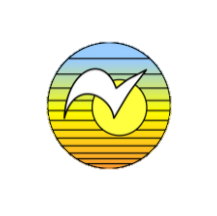 The primary purpose of COSA is to carry the message to those who still suffer. The COSA ISO Outreach Committee is grateful to be able to offer financial support to participants of COSA events through the local or virtual COSA group or intergroup responsible for the event. A local or virtual COSA group, a COSA Intergroup, or an event or retreat committee that is sponsoring a COSA event can request scholarship funds from the ISO Outreach Committee on behalf of an attendee or attendees.Who can apply: Scholarships for event attendees are not applied for by the individual. Any registered COSA group or intergroup that is sponsoring a COSA related event may apply for a scholarship on the attendee’s behalf. The local or virtual COSA group, COSA event committee, or COSA intergroup responsible for the event will determine their own requirements for an individual attendee to receive a scholarship. For example, a group may require some amount of service to receive a scholarship; for a weekend retreat, a group may require scholarship recipients to stay in a shared room instead of a private room.How and when to apply: The COSA event committee, local or virtual COSA group or COSA intergroup responsible for an event will complete a COSA Scholarship Request Form no later than two weeks prior to the event or retreat and email this completed form to outreachcommittee@cosa-recovery.org. Three weeks prior to the event is preferred.Amount Available and Terms: The total dollar amount of scholarship funds to be dispersed for any one retreat or event by the ISO Outreach Committee may not exceed $500.00 in combined scholarships. This total includes the combination of ‘in-person”-scholarships AND virtual scholarships. If more than one COSA group or committee is sponsoring an event, the ISO Outreach Committee will consider ONE scholarship application representing the entire event, up to $500. Sponsoring groups and committees of events may also offer their own scholarship support, separately from any support requested from the ISO Outreach Committee. The $500.00 maximum applies ONLY to requests to the ISO Outreach Committee.ISO Outreach Scholarship funding shall be utilized for expenses in direct relation to a COSA member attending a COSA event, such as registration fees and meals. Scholarships do not cover travel expenses, private accommodations, outer circle events or non-COSA activities, events, or expenses.Scholarship fair practices: In the practice of fairness and equality to all COSA members, a COSA member that receives a scholarship from the ISO Outreach Committee, must wait 14 months from the date of the event they receive a scholarship for before they become eligible to apply for a second scholarship. Please complete the appropriate section of the Scholarship Request FormCOSA Scholarship Request FormPlease give the meeting ID number of the COSA group or Intergroup making the scholarship request. If this is a COSA event committee, please enter the ID of the chair’s COSA group. ______________Please enter the COSA members first name, email address and phone number that is completing this form on behalf of the “event committee” and who will be responsible for the coordination and distribution of scholarships. _____________________________________________________________________________________________________________________What is the exact title of the COSA event the scholarships will be applied to?  _________________________________________How is information of the event or activity being shared? Examples are within a single meeting, through an intergroup contact list, posted on ISO webpage, flyers. ________________________________________ Is this event virtual only?   (There will be no “in-person”, face to face attendance). ______________________If the event or retreat will have an “in-person” aspect to it, and members will be able to attend face to face, please provide the name of the facility and location where the in-person event will take place.______________________________________________________________________________________________________________________________________________________________________________________________________________________________What is the amount of the Registration Fee payable to the local or virtual COSA group, intergroup or committee for an individual COSA member to attend the entire event or retreat? ______________________________What does the Registration Fee include? (ex. access to the event, food, accommodations, etc.) ___________________________________________________________________________________________________________________________________________________________________________________________________________________________________Are there any other required costs or fees payable to the local or virtual COSA group or Intergroup related to being able to attend this retreat or event?  Please identify purpose and amounts. ______________________________________________________________________________________________________________________________________________________What stipulations will the COSA event committee, local or virtual COSA group or COSA intergroup responsible for the event have for attendees to receive a scholarship? ______________________________________________________________What is the total number of scholarships being requested for this event or retreat?  _____________________________                                                                                      What is the value of each scholarship to be given? _____________________________________________________________What is the total amount requested in scholarship support via this application? ISO Outreach Committee scholarships may not exceed $500.00 in total for individuals attending a COSA event. _______________________________Required: Please list the names of the individual or individuals who will be receiving a scholarship?________________________________________________________________________________________________________________________________________________________________________________________________________________________________________________________________________________________________________________________________________________________________________________________________________________________________________________________________________________________________________________________________________________________________________________________________________________________________________________________________________________________________________________________________________________ Please email this form to outreachcommittee@cosa-recovery.org for review no less than two weeks prior to the event.  Thank you for your service and willingness to provide this event or retreat to the COSA fellowship!